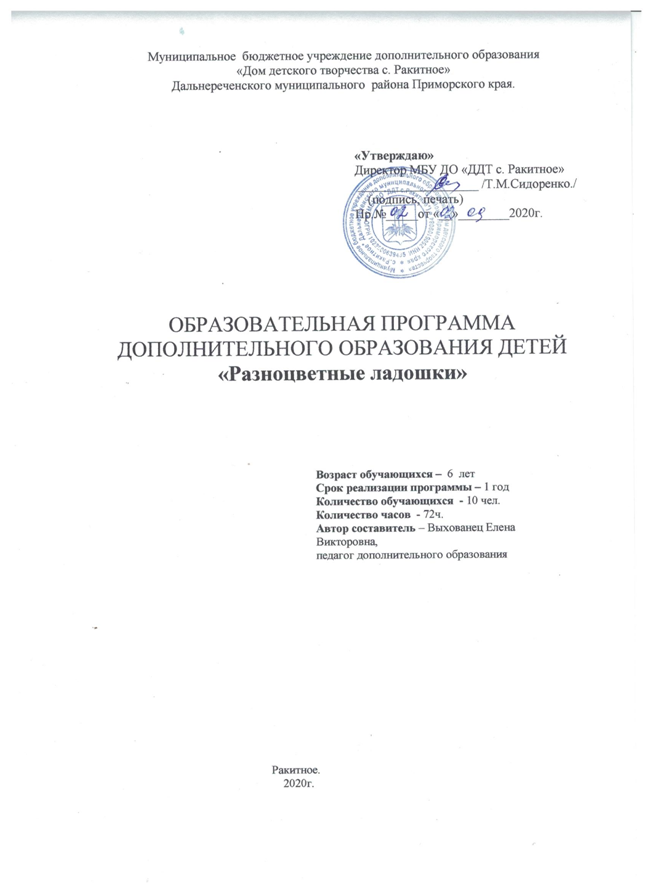 Пояснительная записка     Программа  «Разноцветные ладошки» разработана в соответствии с Федеральным законом «Об образовании в Российской Федерации» от 29.12.2012 №273, с примерными требованиями к содержанию и оформлению образовательных программ дополнительного образования детей (письмо Министерства образования и науки  РФ от 11.12.2006 №06-1844),    СанПиН 2.4.1.3049-13 «Санитарно-эпидемиологические требования к устройству, содержанию и организации режима работы дошкольных образовательных организаций» (с редакцией от 27.08.2015 г.) с Приказом Министерства образования и науки Российской Федерации от 29.08.2014г. №1008 г. Москва «Об утверждении Порядка организации и осуществления образовательной деятельности по дополнительным общеобразовательным программам».При разработке данной программы использовались методические пособия под редакцией Р. Г. Казаковой «Рисование с детьми дошкольного возраста», рекомендованная Министерством образования Российской Федерации.Программа имеет художественно-эстетическую направленность направленности с элементами декоративно-прикладного творчества, является базовой составляющей для последующего изучения предметов в области изобразительного искусства, включает в себя блоки взаимосвязанные, которые дополняют и обогащают друг друга:        «Основы изобразительной грамоты и рисование» (графика и цветоведение);        «Лепка» дает возможность расширить  и  дополнить  образование  детей  в  области  изобразительного искусства;        «Декоративно-прикладное творчество».               Актуальность программыАктуальность данной программы – повышение умений и навыков в работе графическими и живописными материалами, композиционного решения работы, а также развитие умений построения художественного образа, отражающего творческий взгляд на окружающий мир.Отличие и новизна вся программа построена на широком использовании оригинальных авторских методик, связанных с включением в каждую тему разнообразных зрелищно-игровых приемов, способствующих систематическому формированию и поддержанию у детей 6-7 лет мотивации к творчеству. Всевозможные сказочные ситуации, игровые задания, фантазийные поиски детей, в результате чего каждый ребёнок, независимо от своих способностей, ощущает себя волшебником, творцом, художником. 
         Цель: Формирование у детей 6-7 лет комплекса начальных знаний, умений и навыков в области изобразительного искусства.Задачи: Обучающие:    1. Учить образному языку изобразительного искусства посредством формирования художественных знаний, умений и навыков.               2. Дать основные знания   работы с различными материалами в различных техниках декоративно-прикладного искусства (аппликация,  лепка).             3.   Учить рисовать по представлению, по памяти, с натуры. используя нетрадиционные техники рисования;     Развивающие:           1. Развивать познавательную активность, творческое  мышление. 2. Способствовать развитию творческих способностей  в рисовании, лепке, аппликации. 3. Развивать художественный вкус, фантазию, изобретательность, пространственное воображение.     Воспитательные:1. Воспитывать художественный  вкус.        2. Воспитывать  интерес  к изобразительной творческой деятельности.        3. Воспитывать внимание, аккуратность, трудолюбие. Прививать навыки работы в группе.       Возраст обучающихся  детей 6-7 лет, количество детей в группе до 8 человек. Группа формируется из детей подготовительной группы детского сада, имеющих разные базовые знания и умения.Формы и режим занятий.       Программа «Разноцветные ладошки» рассчитана на 1 год. Программа предусматривает 72 часа в год (по 1 часу 2 раза в неделю)(1 академический час для дошкольников подготовительной группы = 30 минутам).Программа имеет цикличную структуру, что позволяет возвращаться к изученному материалу, закрепляя его и постепенно усложняя. Гибкое соединение элементов заданий позволяет чередовать задания из разных разделов, данный принцип способствует поддержанию творческого интереса к изобразительной деятельности.Темы заданий продуманы исходя из возрастных возможностей детей и согласно минимуму требований к уровню подготовки обучающихся данного возраста.Для реализации программы используются несколько форм занятий:Вводное занятие – педагог знакомит обучающихся с техникой безопасности, особенностями организации обучения и предлагаемой программой работы на текущий год.Ознакомительное занятие – педагог знакомит детей с новыми методами работы в тех или иных техниках с различными материалами (обучающиеся получают преимущественно теоретические знания).Занятие «рисование с натуры» – специальное занятие, предоставляющее возможность изучать азы рисунка и живописи, используя натуру.Занятие «рисование по памяти» – проводится после усвоения детьми полученных знаний в работе с натуры; оно дает ребёнку возможность тренировать свою зрительную память.Тематическое занятие – детям предлагается работать над иллюстрацией к сказкам, литературным произведениям. Занятие содействует развитию творческого воображения ребёнка.Занятие-импровизация – на таком занятии обучающиеся получают полную свободу в выборе художественных материалов и использовании различных техник. Подобные занятия пробуждают фантазию ребёнка, раскрепощают его; пользуются популярностью у детей и родителей.Контрольное занятие  – (на повторение) помогает педагогу после изучения сложной темы проверить усвоение данного материала и выявить детей, которым нужна помощь педагога.Конкурсное игровое занятие – строится в виде соревнования в игровой форме для стимулирования творчества детей.Занятие-экскурсия – проводится в музее, на выставке с последующим обсуждением в изостудии.Комбинированное занятие  – проводится для решения нескольких учебных задач.Итоговое занятие – подводит итоги работы детского объединения за учебный год. Может проходить в виде мини-выставок, просмотров творческих работ, их отбора и подготовки к отчетным выставкам.Занятия проводятся один раз в неделю по учебно-тематическому плану. Методы:  простые методы обучения (метод иллюстрации и демонстрации, практической и самостоятельной  деятельности, словесные: познавательные беседы, теоретический материал) и используются  яркие, понятные детям дидактические пособия (технологические карты, образцы и т.д.).    Большой интерес на занятиях вызывает использование игровых приемов.  Игры проводятся с целью проверки усвоения терминов, понятий и в качестве психологической разгрузки, предлагаются специально составленные используются словесные игры, загадки.Метод «шаг за шагом» приносит удовлетворительные результаты даже тогда, когда значения действия не полностью поняты учеником. В результате гордость за выполненное могут быть значимыми средствами в обеспечении интереса к обучению.  Подражание — необходимая предпосылка для развития творческих способностей. Подражая, мы узнаём о наших возможностях. И уже потом мы можем их использовать для творчества. Для выполнения творческих заданий учащиеся могут брать разнообразные художественные материалы: карандаши, акварель, гуашь, фломастеры, цветные мелки и др. Наглядно показываются приёмы работы этими материалами. Выразительные рисунки получаются на цветной и тонированной бумаге (загрунтованной, к примеру акварелью). Задания даются с возможностью выбора (вариативные).Активно используются здоровье сберегающие и ИКТ технологии.Результатом обучения по данной программе является сформированность умения выполнять творческие художественные работы в разных видах художественно – продуктивной деятельности.К концу года дети будут знать:        основные и дополнительные цвета;        цветовую гамму красок (тёплые, холодные цвета); контрасты цвета;        понятие симметрии;        свойства красок и графических материалов;        средства художественной выразительности рисунка: линия, цвет, форма, композиция, ритм;        пропорции плоскостных и объёмных предметов;        основные приёмы бумажной пластики (складывание и скручивание бумаги);приемы лепки. уметь:                   смешивать цвета на палитре, получая нужные цветовые оттенки;                   правильно использовать художественные материалы в соответствии со своим замыслом;                   соблюдать последовательность в работе (от общего к частному);                   грамотно оценивать свою работу, находить её достоинства и недостатки;                   работать самостоятельно и в коллективе;                   работать с бумагой в технике объёмной пластики; - организовать рабочее  место и поддерживать порядок во время работы;                   соблюдать правила безопасной работы с инструментами;                   резать ножницами; соединять детали клеем; эстетично оформлять     изделие аппликацией;                   выполнять несложные аппликации, лепить простые композиции.получат развитие обще учебные умения и личностные качества:                умение работать в группе;                умение уступать;                ответственность;                самокритичность;                     самоконтроль.Формы и способы проверки результатов освоения программы.Текущий контроль – проходит на каждом занятии. Педагог следит за правильностью усвоения нового материала (мини – опрос, наблюдение).Комплексный контроль – проходит после изучения каждого раздела программы (тестирование, викторины, конкурсы, занимательные материалы, мини-выставки). Этот контроль помогает педагогу проверить усвоение данного материала и выявить детей, которым нужна помощь педагогаИтоговый контроль – проводится в конце учебного года, для того, чтобы выявить уровень полученных знаний и умений, приобретенных в данном учебном году. (итоговое занятие, составление альбома творческих работ, выставки, участие в творческих конкурсах).Итоги могут подводиться по результатам освоения материала по программе:• в форме конкурса на лучший рисунок, лучшую работу;• в форме обсуждения;• в сравнение подобных работ;•  проводятся контрольных тестовых занятий;УЧЕБНО-ТЕМАТИЧЕСКИЙ ПЛАНСодержание  тем  программы.1.           Вводное занятие (1 час).Знакомство с детьми.  Вводный инструктаж: правила безопасной работы с инструментами.    Экскурсия «Чудеса своими руками». Рисунок «Сказочное солнышко»  2.           Волшебный карандаш (5 часов).ТЕОРИЯ: Беседа  «Что такое рисунок». Инструменты и материалы. Приемы работы карандашом, постановка руки. Линия – начало всех начал. Классификация линий: короткие и длинные, простые и сложные, толстые и тонкие. «Характер линий» Основные штрихи: по диагонали, по вертикали, по горизонтали, хаотичные штрихи. Динамика рисунка средствами штрихования. Понятие геометрические фигуры. Отличие круга от овала, квадрата от прямоугольника, треугольника. Ахроматические цвета. Понятие «симметрия». Пропорции в рисунке.ПРАКТИКА: Дорисовать рисунок по точкам. Самостоятельное выполнение рисунка. Рисование с использованием геометрических фигур предметов. Штриховка геометрических фигур от светлого тона к тёмному. Графические упражнения. Рисунок цветными карандашами. Измерение предметов с помощью карандаша. (Рисунки: «Камешки круглые и овальные», «Букашка на листочке», «Дом возле ели» Рисунок «Воздушные шары», «Дары осени» (Дыня и яблоко)).Удивительные краски. (11часов).(знакомство с приемами работы кистью и красками, рисуем сказку, знакомство с жанрами изо)  ТЕОРИЯ: Знакомство с различными приемами работы акварелью и гуашью. Три основных цвета. Способы получения составных цветов путем смешивания главных красок.Особенности рисования по сухой и влажной бумаге (вливания цвета в цвет). Виды мазков. Палитра и ее назначение.ПРАКТИКА: Отработка приемов работы кистью (мазки, кончиком кисти, с полу нажимом, полу нажимом и поворотом). «Декоративный узор».Тема 2. Радужные ступени (1 час).ТЕОРИЯ: Различные типы кистей. Особенности гуаши. ПРАКТИКА:  Рисунок «Цветик-семицветик». Выполнение по образцу.Тема 3. Контрасты холодного и теплого в живописи (1час).ПРАКТИКА: Рисунок «Золотая рыбка».Тема 4. Натюрморт настроение (1час).ТЕОРИЯ: Цветочное разнообразие. Интересные сведения о цветах. Расположение на листе. Линия симметрии.ПРАКТИКА:  Рисунок «Натюрморт ваза с цветами». Игра «Я садовником родился».Тема 5. Волшебство осени (2 часа).ТЕОРИЯ: Беседа «Время года осень». Теплые цвета.ПРАКТИКА: Выполнение осеннего пейзажа  по представлению.Рисунок «Осенний букет» (техника печатка листьями).Тема  8. Сказочные образы деревьев (1 час).ТЕОРИЯ: Характерные образы деревьев. Правила выполнения эскиза дерева.ПРАКТИКА: Изображение разновидности деревьев по воображению.Тема 9. Волшебный пейзаж (3часа).ТЕОРИЯ: Понятие «пейзаж». Виды пейзажа. Известные пейзажисты. Сравнивание натуры с нарисованным предметом. Точка схода и линия горизонта.ПРАКТИКА: Рисование сказочного пейзажа по представлению.Рисунок «Грибочки под кусточком». Зарисовка с натуры «Листочков одуванчика», «Веточки березки».Тема 10. Рисуем танки и боевые машины, корабли (1час).ТЕОРИЯ: Использование в рисунке геометрических фигур. Линейная перспектива.ПРАКТИКА: Рисунок ко Дню Победы. Сказочная страна (9 часов).ТЕОРИЯ:  Беседа «Сказочные герои». Реальность и вымысел. Домашние животные, их особенности. Пропорции частей тела животного, птицы.ПРАКТИКА: Рисунки на темы: Сказочные строения («Мой сказочный дом, «Дом Бабы-Яги», «Теремок»); рисование сказочных животных, героев мультфильмов Лисичка, Петушок, Зайчик. Курочка Ряба.Нетрадиционная техника рисования (10 часов).Тема 1. Нетрадиционные техники рисования (1 час).ТЕОРИЯ: Беседа «Рисование подручными средствами», просмотр слайдов.ПРАКТИКА: Игра «Дорисуй рисунок из клякс».Тема 2. Техника рисования «Пальчиками  и ладошкой»(2 часа).ПРАКТИКА: Рисунок «Березка»: Рисуем ствол дерева. Опускаем в гуашь пальчик и наносим точки на бумагу (листья дерева).Рисунок «Веселые осьминожки». Опускаем  в гуашь ладошку (всю кисть) или окрашиваем ее с помощью кисточки и делает отпечаток на бумаге.Тема 3.Техника «Набрызг»(1 час).ПРАКТИКА: Рисунок «Волшебный ковёр». На лист бумаги разлаживаем осенние листочки.  Набираем краску на кисть и ударяет кистью о картон, который держит над бумагой. Краска разбрызгивается на бумагу.Тема 4. Техника «Монотипия» (2час).ПРАКТИКА: Лист акварельной бумаги складываем пополам, на одной половине очень мокрой кистью и красками рисуем, складываем, прижимаем, разворачиваем и прорисовываем детали. Рисунок «Бабочка». Рисунок «Отражение в озере».Тема 5. «Рисование клеем» (2 часа)ПРАКТИКА: Простым карандашом рисуем узор, обводим его клеем ПВА (нужен во флакончике с носиком), на другой день раскрашиваем гуашью.Рисунок «Новогодние игрушки».Тема 6: Техника «Рисование восковыми мелками и акварелью» (2 часа).ПРАКТИКА: Рисунки «Снежинки», «Зимний лес». Выполняем набросок рисунка карандашом, затем рисуем  восковыми мелками на белой бумаге и закрашиваем лист акварелью в один или несколько цветов. Рисунок мелками остается не закрашенным. Можно выполнить вливание одной краски в другую.Аппликация  (18часов).Тема 1. «Аппликация» (1 час).ТЕОРИЯ: Понятие «Аппликация». ТБ с ножницами и клеем.ПРАКТИКА: Отработка приема владения ножницами.Вырезание из журналов фрагментов картинок и наклеивание их на основуТема 2. Аппликация из природного материала (3 часа)ТЕОРИЯ: Беседа «Красота родной природы». Техника выполнения аппликаций из листиков и крылаток.ПРАКТИКА: Аппликация из природного материала. (Например, Ваза, «Цветы», «Зверюшки»).Тема 3. Аппликации к праздникам «Новый год» и Рождество (5 часов)Теория: ТБ с ножницами и клеем. Беседа «Что такое Новый год»«Праздник Рождества».ПРАКТИКА: Просмотр видео-слайдов «Елочные игрушки». Выполнение аппликации (открытки) Новый год у сказочных персонажей  Смешариков.  Изготовление ёлочной игрушки. Сувенир «Рождественский Ангел».Тема 4. Виды аппликаций из бумаги (9 часов):ТЕОРИЯ: Аппликация из ладошек, полуобъемные  аппликации из бумаги,техника «торцевание», бумагопластика.ПРАКТИКА: Повторение названий геометрических фигур. Привила экономного размещения трафаретов на цветной бумаге. ТБ с ножницами и клеем. Понятие «торцевание», приемы работы. Инструменты и материалы. ТБ с ножницами и клеем. Аппликация «Павлин», Открытка папе «С 23 февраля», «Цветок», открытка для мамы «С 8 марта!» (2 занятия), цветы мимозы, Пасхальная открытка (2 занятия), открытка «С Днем Победы».Декоративная роспись. (9 часов)Тема 1. «Виды декоративной росписи» (1час).ТЕОРИЯ: Беседа «Виды декоративной росписи». Показ слайдов. Приемы работы кистью.ПРАКТИКА: Отработка приемов работы кистью: примакивание, кончиком кисти, с полу нажимом  на кисть, с нажимом и поворотом. Рисование  элементов гжельской росписи линия, точки, завитки, капельки, цветы, ягодки. Роспись тарелочки.Тема 2. «Русская матрешка» (2часа).ТЕОРИЯ: Беседа «Разнообразие русских матрешек», особенности узоров. Основные правила раскраски. Показ слайдов.ПРАКТИКА: Рисование матрешки карандашом, нанесение узоров на фартуке, роспись.Тема 3. Гжель(6 часов).ТЕОРИЯ: Знакомство с гжельской керамикой. Способы рисования элементов гжельской росписи (линия, точки, завитки, капельки, цветы)ПРАКТИКА: Рисование элементов гжельских узоров. Составление  узоров по мотивам гжельской росписи. Роспись тарелочки.Декоративная лепка из пластилина ( 6 часов)Тема 1. Полу плоскостная лепка из пластилина (1 час).ТЕОРИЯ: Виды лепки. Инструменты и материалы. Базовые формы в лепки и приемы.ПРАКТИКА: Изготовление базовых форм, отработка приемов работы с пластилином на картоне.Тема 2. Лепка панно «Весенний пейзаж (5 часа).ПРАКТИКА: Отработка приема накатывания жгутов, приема ощипывания, выполнение лепка округлых форм. («Цветы», «Волшебное дерево», «Уточка на озере» (теория: Особенности строение птиц. Среда их обитания. Изображение птиц в работах художников.) «Домик», лепка декоративной рамки).Праздники и игровые мероприятия (3 часа)Конкурсная программа «Как подружились карандаши с красками» (1 час).Конкурсная программа «Что такое новый год» (1 час).Итоговое занятие (1 час) «В гостях у радуги»: конкурсы, игры, загадки.Учебно-календарный планВоспитательная работа.1.                Выставка первых работ «Дебют» (ноябрь).Участие в районных и  краевых и конкурсах рисунков:2.                Районная выставка «Осеннее волшебство из природного материала Приморья»3.                Районная выставка декоративно-прикладного творчества «Рождественская сказка» (декабрь)3. Районная выставка декоративно- прикладного творчества «Мир детства» -( март).Работа с родителями. -  Индивидуальные встречи с родителями, сообщение об успехах и достижениях детей   - (в течение года).- «Родительский дни» (приглашение родителей   на занятия) - (в течение года)-  Совместные творческие мастерские   для  детей и  родителей: «Рождественская открытка».Методическое обеспечение программы.Для  обеспечения образовательного процесса составлена образовательная программа «Разноцветные ладошки», собран и систематизирован учебно-дидактический материал по темам:- «Виды народной росписи»;- «Объемная и полуобъемная лепка»;-  «Нетрадиционная техника рисования», «Российские художники»;  -   «Здоровьесберегающие технологии».   Наглядно- иллюстративный материал по темам:- «Народные ремесла»;-   иллюстрации к народным сказкам»;-  иллюстрации по теме «Домашние животные».- презентация « Художественная роспись на примере народных промыслов».  Раздаточный материал по темам:- «Растительный мир»,- «Животный мир»,- карточки –задания «Этапы выполнения народной росписи».  Методические разработки:Здоровьесберегающие технологии и дидактические игры на занятиях ИЗО. Собран  методический библиотечный фонд по темам:-  Рисунок. Живопись;-  Осень разноцветная;- Полуобъемная  из пластилина;- Аппликации и игрушки из бумаги, картона.Материально- техническое  обеспечение программы.             Оборудование:        Спец. столы для рисования, стулья, классная доска.телевизор, DVD, КомпьютерМультимедийное оборудование                     Материалы и инструменты:Альбомы для рисования (ватманы);цветные карандаши,фломастеры,восковые мелки,простые карандаши,ластик,мел,акварельные  краски,гуашь,кисточки разных размеров,баночки для воды,цветной картон,цветная бумага,ножницы,линейка,клей ПВА,кисти для клея.пластилин,стеки,раскаточная доскатарный картон.Методическая  работа.1.     Защита образовательной программы «Разноцветные ладошки» - (август).2.     Работа по теме самообразования «Развитие творческой индивидуальности обучающихся в процессе обучения по программе «Разноцветные ладошки».3.     Подготовка творческой мастерской по теме «Украшение для Рождественской ели» - (декабрь).4.     Изучение методических материалов, отражающих опыт работы педагогов дополнительного образования регионов России с детьми дошкольного возраста (сайты «для педагогов дополнительного образования) – ежемесячно.Используемая литература и интернет ресурсы.1.Брайловская Л.В. «Учимся лепить», «Аппликация из бумаги».
Просвещение - 2002 г.2.Гирнд С. «Разноцветные поделки из природного материала». 2004 г.5.Небукина Ю.А., Редькина Т.В. «Школа рисования». Мир книги - 2005-2006 г.6.Марина Городецкая. «Изысканное  стекло своими руками». Издательство Москва «АСТ –ПРЕСС-2008г.7.Наина Величко. Энциклопедия «Русская роспись». Издательство ООО «АСТ-ПРЕЕС книга- 2009г.8.Т. Тукало, Е.Чудина, Ж.Шкваря. «Оригинальные картины из зерен. Цветы и букеты». Издательская группа «Контэнт»- 2008г.9.Н.Бельтюкова, С.Петров, В.Кард. «Учимся лепить. Папье-маше. Пластилин». Издательство ЭКСМО- 2004г.10. Журнал  «Дополнительное образование11. О.Воронцова «Декорирование стекла- роспись, декупаж, травление.»  - Азбука рукоделия -  Издательство Эксмо, -2011г.12. А.Зайцева, А. Дубасова –«Папье-маше: коллекция оригинальных идей» - Издательство Эксмо – 2011г.11. Интернет сайт stranamasterov.ru/node/.                                             Рекомендуемая литература для детей. 1.  Величкина Г.А.,  Шпикалова Т.Я.  Рабочая тетрадь  по  основам народного искусства «Дымковская игрушка». Изд-во «Просвещение» - 1999 г.2. Дорожин Ю. Рабочая тетрадь по основам народного искусства «Городецкая роспись». Изд-во Просвещение - 1999 г.3.Вохрицева С. «Гжель». Издательство «Страна фантазий» - 2005г.4. Л.Куцакова  «Чудесная гжель». Искусство детям. Мозаика-синтез. Москва -2009г.5.Дорожин Ю. Рабочая тетрадь по основам народного искусства «Филимоновская игрушка». Издательство Мозаика-синтез. Искусство детям. -2009г.№Название тем и разделовКоличество часовКоличество часовКоличество часовКоличество часов№Название тем и разделовТеор.Практ.Всего.1.Вводные занятие. (знакомство с детьми, вводные инструктаж ТБ.Экскурсия  «Чудеса своими руками».0.100.201(0.30)2.Волшебный карандаш (приемы работы с простым и цветными карандашами, рисование по представлению)0.501.405(2.30)3.Удивительные краски (знакомство с приемами работы кистью и красками, рисуем сказку, знакомство с жанрами изо)1.503.4011(5.30)4.Нетрадиционная техника рисования1.403.2010 (5)5.Декоративно-прикладное творчество:325.1.Аппликация3618 (9)5.2. Декоративная роспись1.3039(4.30)5.3. Декоративная лепка126(3)6.Итоговое занятие0.100.201(0.30)Итого:10.1020.2072(30.30)№Наименование темКол-во часовдата1.Вводное занятиеЗнакомство с детьми.  Вводный инструктаж: правила безопасной работы с инструментами.    Экскурсия «Чудеса своими руками».1 час.(30мин.)2.Рисунок. Веселые штрихи Инструменты и материалы. Приемы работы карандашом, постановка руки. Рисунок «Ежик с яблоком».13.Геометрические фигуры в рисунке. Ахроматические цвета. Штриховка. Круг и овал.  Рисунки: «Камешки круглые и овальные». Тонирование  камней.14.Квадрат, прямоугольник и треугольник. Рисование с использованием геометрических фигур предметов «Дом возле ели» очке».15.Цветные карандаши. Рисунок «Букашка на листке»16.«Аппликация». ТБ с ножницами и клеем.Отработка приема владения ножницами.       17.Аппликация «Ваза».18.Аппликация из крылаток «Цветок»19.Цветоведение. Техника Монотипия, рисунок «Бабочка»110.Пропорции в рисунке. Рисунок «Дары осени» (Дыня и яблоко) (цветной карандаш).111. Игровая программа «Как подружились карандаши с красками» Загадки, конкурсы, практические задания.112.Контрасты холодного и теплого в живописи Рисунок «Золотая рыбка».113.Техника печатка «Листопад»114.Характерные образы деревьев. Рисунок  « Сказочные образы деревьев».115.Аппликация «Береза»116.Понятие «пейзаж». Виды пейзажа. Техника «печатка». Рисунок  «Осенний  пейзаж».117.Акварель. Приёмы работы акварелью.  Палитра и ее назначение. Смешивание цветов. Рисунок «Цветик-семицветик».118.Нетрадиционные техники рисования (10 часов):Игра «Дорисуй рисунок из клякс».119.Техника «Набрызг». Рисунок «Волшебство».120.Техника «Монотипия».Рисунок «Ваза с цветами».121. Техника рисования ладошкой». Рисунок Осьминожки».122.Техника печать ладошкой. Рисунок «Павлин».123.Рисунок «Кусты калины и снегирь».124.Холодные  цвета. Рисунок «Снегопад» .125.Техника рисования «восковыми мелками». Рисунок «Снежинка»126.Аппликация  «Ёлка»127Аппликация из ватных дисков «Смешарики».128.Новогодняя игрушка.129.Рождественская открытка.Беседа «Праздник Рождества».130.Сувенир «Рождественский Ангел».131.Техника рисования  «печатка заданной формой».  Рисунок  «Снежный замок».132.Конкурсная программа «Что такое новый год»133. «Виды декоративной росписи» (9 часов):Отработка приемов работы кистью: примакивание, кончиком кисти. Рисунок  «Декоративный узор на салфетке».134. Гжель (6 часов).Рисование  элементов гжельской росписи линия, точки135.Рисование элементов гжельских узоров завитки, капельки136.Рисование элементов гжельских узоров  цветы137.Рисование элементов гжельских узоров ягодки.138.Составление  узоров по мотивам гжельской росписи139.Роспись тарелочки.140«Русская матрешка»: особенности узоров. Основные правила раскраски. Показ слайдов.141.Рисунок в карандаше «МатрёшкаРоспись матрёшки.1Аппликации из бумаги:42.Аппликация из ладошек. «Павлин».143.Открытка папе «С 23 февраля»144.Полуобъемная аппликация из геометрических фигур«Цветок»145.Техника «торцевание». Открытка для мамы «С 8 марта!». Наклеивание деталей восьмерки.146.Открытка «С 8 марта!» Наклеивание надписи в технике торцевание.147.Бумагопластика. Цветы. Оформление открытки «С 8 марта» цветами.1Лепка из пластилина.48.Виды лепки. Инструменты и материалы. Изготовление базовых форм, отработка приемов работы с пластилином. Панно «Весенний пейзаж»149Отработка приема накатывания жгутов. Лепка фрагмента панно «Цветы».150.Прием ощипывание. Лепка фрагмента панно «Волшебное дерево».151.Лепка фрагмента панно «Уточка на озере».152.Лепка полуобъемная фрагмента «Домик».153.Оформление панно Весенний пейзаж в декоративную рамку.1Рисуем сказку.54.Рисунок «Мой сказочный дом»155.Рисунок «Дом Бабы-Яги».156.Русские народные сказки. Сказочные строения.Рисунок «Теремок».157.Рисунок на тему «Кто в теремочке живет» (рисуем животных)158.Рисуем при помощи круга. Герои мультфильма «Смешарики»159.Перо сказочной птицы ( Жар-птицы, павлина)160.Портрет. Пропорции лица161.Фигура человека. Рисунок «Рыцарь и принцесса».162.Геометрические фигуры в рисунке «Плывет, плывет Кораблик»163.Рисунок к сказке «Курочка ряба».1 64.Техника торцевание.  Пасхальная открытка (изготовление курочки)165.Техника торцевание. Пасхальная открытка (изготовление цыпленка).166.Открытка «С Днем победы!»167.Рисуем танки и боевые машины.168.Рисование с натуры «Листочек одуванчика»169.Рисунок «Весенняя поляна»170.Рисунок с натуры «Веточка березки».171.Рисунок на асфальте.172.Праздник  «В гостях у радуги» : конкурсы, игры, загадки.1Итого72 часа